 					ΕΠΕΙΓΟΝΕΛΛΗΝΙΚΗ ΔΗΜΟΚΡΑΤΙΑ 					Ν. Ψυχικό, 10-01-2017ΑΠΟΚΕΝΤΡΩΜΕΝΗ ΔΙΟΙΚΗΣΗ ΑΤΤΙΚΗΣ 			Αριθμ. πρωτ.: 04ΓΕΝΙΚΗ Δ/ΝΣΗ ΔΑΣΩΝ & ΑΓΡΟΤΙΚΩΝ ΥΠΟΘΕΣΕΩΝΔ/ΝΣΗ  ΣΥΝΤΟΝΙΣΜΟΥ & ΕΠΙΘΕΩΡΗΣΗΣ ΔΑΣΩΝΤΜΗΜΑ: Γ΄Ταχ. Δ/νση: Λ. Μεσογείων 239				ΠΡΟΣ: Αποκεντρωμένη Διοίκηση ΑττικήςΤαχ. Κωδ.: 154 51 Ν. Ψυχικό					Δ/νση ΠΕ.ΧΩ.ΣΧ. Πληρ.: Γ. Βασιλόπουλος					Τμήμα Α΄Τηλ.: 210.3725725						Μεσογείων 239Φαξ : 210.3725712						Τ.Κ. 154 51 Ν. ΨυχικόΚΟΙΝ.: 1) Γενική Δ/νση Δασών και Α.Υ.	     Κατεχάκη 56	     Τ.Κ. 115 25 Αθήνα2) Δ/νση Δασών Ανατολικής Αττικής    Αγίου Ιωάννου 65 και Ελευθερίας 2    Τ.Κ. 153 42 Αγία Παρασκευή3) Δασαρχείο Καπανδριτίου    Τ.Κ. 190 14 ΚαπανδρίτιΘΕΜΑ: Γνωμοδότηση επί Μελέτης Περιβαλλοντικών Επιπτώσεων (ΜΠΕ) για τη λειτουργία υφιστάμενης πτηνοτροφικής μονάδας εκτροφής κοτόπουλων πάχυνσης 60.000 θέσεων της εταιρείας «Θ. Κοντοστέργιος-Στ. Μπουφίδη Ο.Ε.», στη θέση ‘Σαμουήλι ή Σαμοχείλι’ Δ.Ε. Αυλώνα Δήμου Ωρωπού Περιφερειακής Ενότητας Ανατολικής Αττικής.ΣΧΕΤ.: α) Το αριθμ. πρωτ. 70202/5356/12-09-2016 έγγραφο Δ/νσης Περιβάλλοντος και Χωρικού Σχεδιασμούβ) Το αριθμ. πρωτ. 2466/19-09-2016 έγγραφο Δ/νσης Συντονισμού και Επιθεώρησης Δασώνγ) Το αριθμ. πρωτ. 2662/30-09-2016 έγγραφο Δασαρχείου Καπανδριτίουδ) Το αριθμ. πρωτ. 5976/20-12-2016 έγγραφο Δ/νσης Δασών Ανατολικής ΑττικήςΣε συνέχεια του ανωτέρω (α) σχετικού σας και κατόπιν του ανωτέρω (β) σχετικού μας, σας αποστέλλουμε συνημμένως φωτοαντίγραφα των ανωτέρω (γ) και (δ) σχετικών με τις απόψεις Δασαρχείου Καπανδριτίου και Δ/νσης Δασών Ανατολικής Αττικής αντίστοιχα, σύμφωνα με τα οποία τμήμα εμβαδού 688 τ.μ. από την εδαφική έκταση της εν θέματι εγκατάστασης αποτελεί εκχερσωμένη έκταση και επομένως το εν λόγω εδαφικό τμήμα οφείλει να εξαιρεθεί της περιβαλλοντικής αδειοδότησης.Κατόπιν των ανωτέρω παρακαλείσθε για τις δικές σας ενέργειες.Με Εντολή Γ.Γ.Α.Δ. ΑττικήςΟ Διευθυντής Συντονισμού και Επιθεώρησης ΔασώνΠαύλος ΧριστακόπουλοςΔασολόγος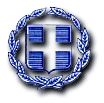 